Lesson 12 Practice ProblemsMatch each diagram showing a sector with the measure of its central angle in radians.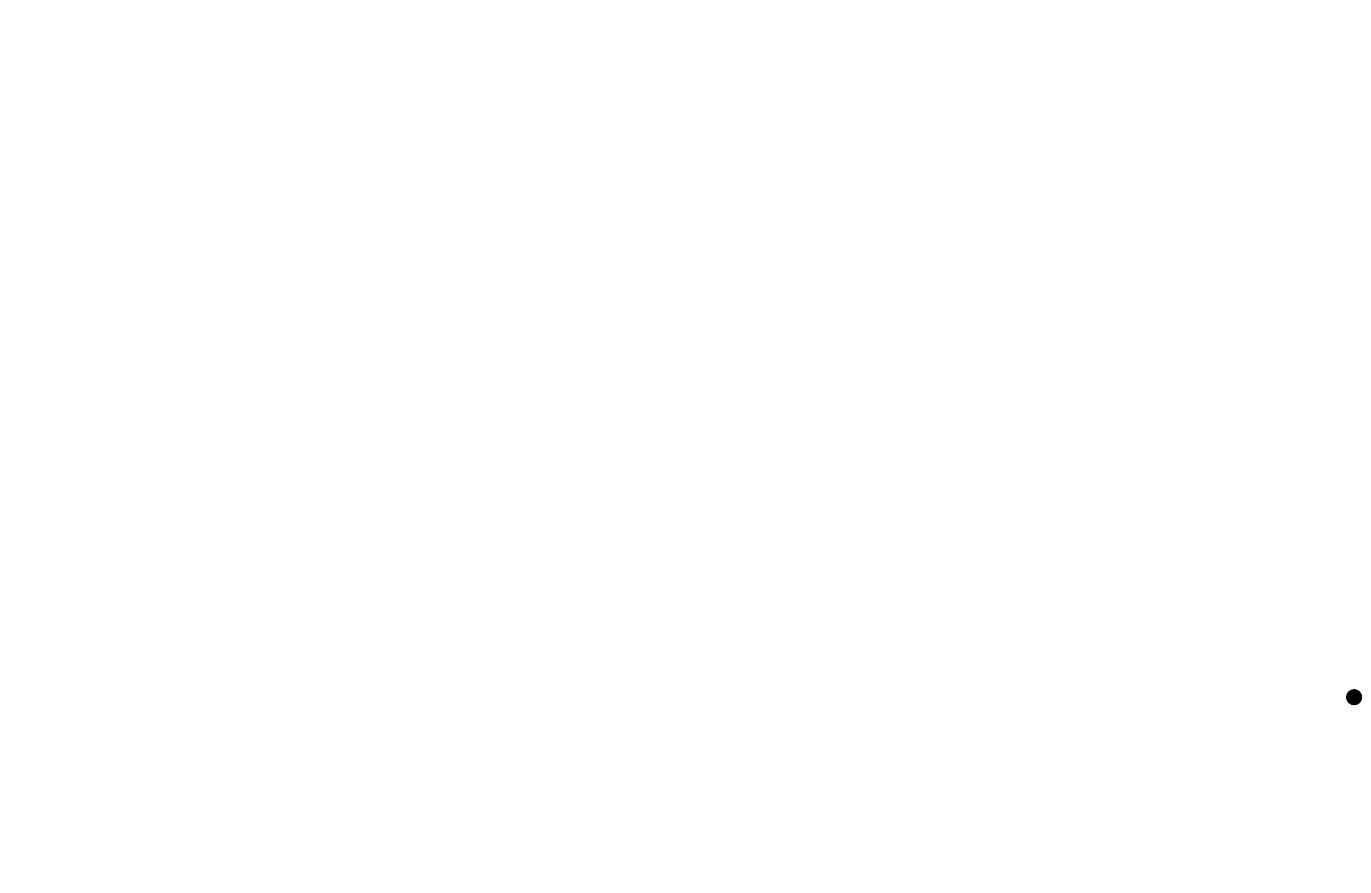 diagram Adiagram Bdiagram Cdiagram Ddiagram Ediagram FIn the circle, sketch a central angle that measures  radians.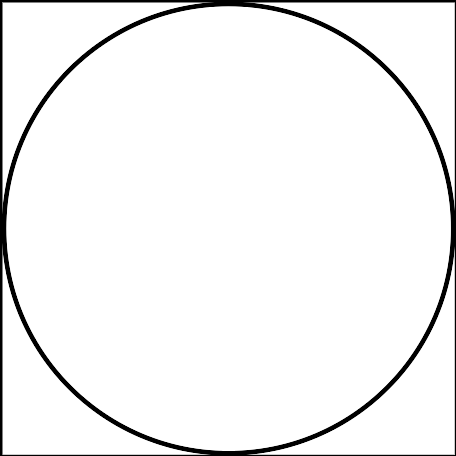 Angle  has a measure of  radians. The length of arc  is  units and the radius is 12 units. What is the area of sector ?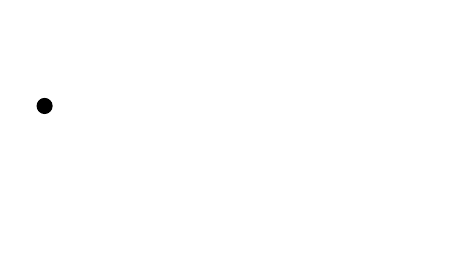 Calculate the radian measure of a 30 degree angle. Use any method you like, including sketching in the circle diagram provided. Explain or show your reasoning.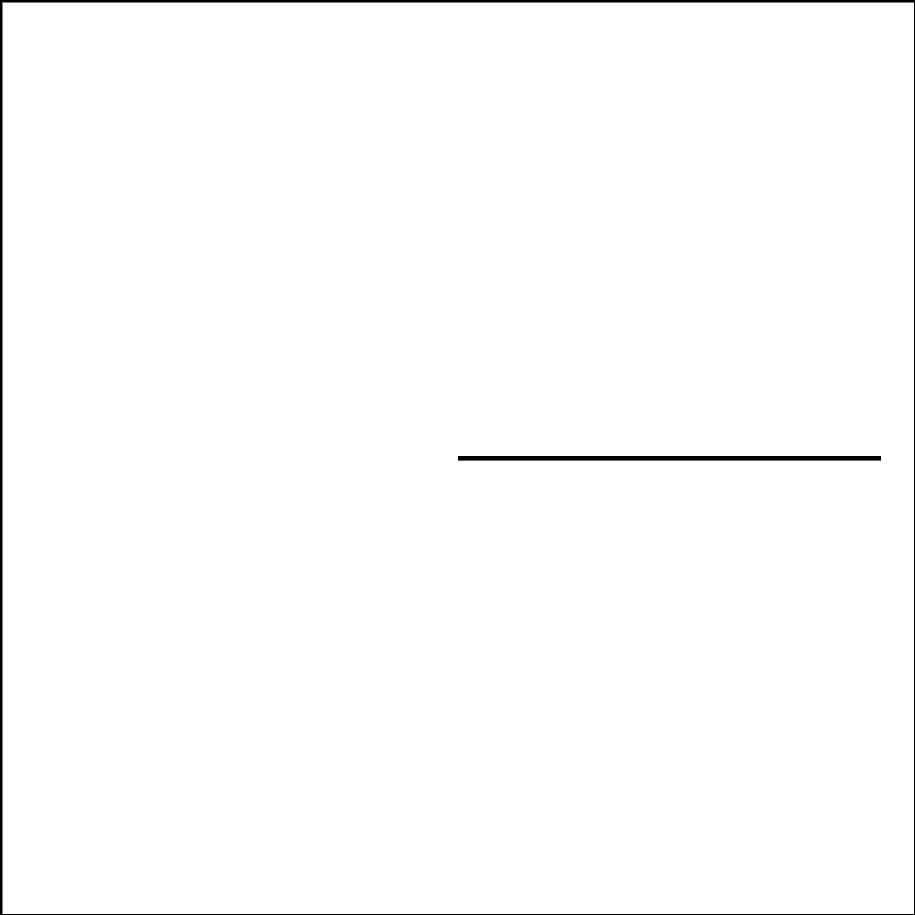 (From Unit 7, Lesson 11.)Lin thinks that the central angle in circle A is congruent to the central angle in circle B. Do you agree with Lin? Show or explain your reasoning.circle A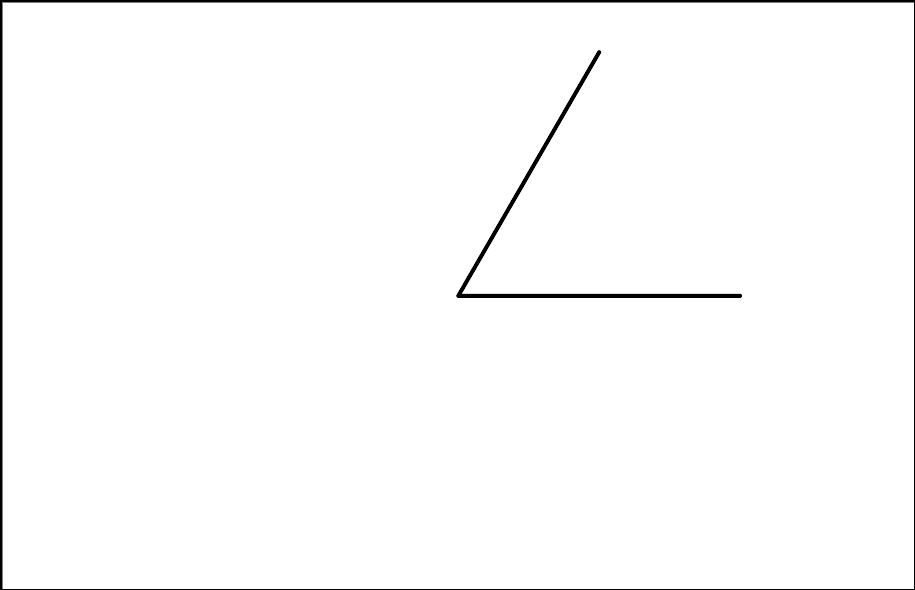 circle B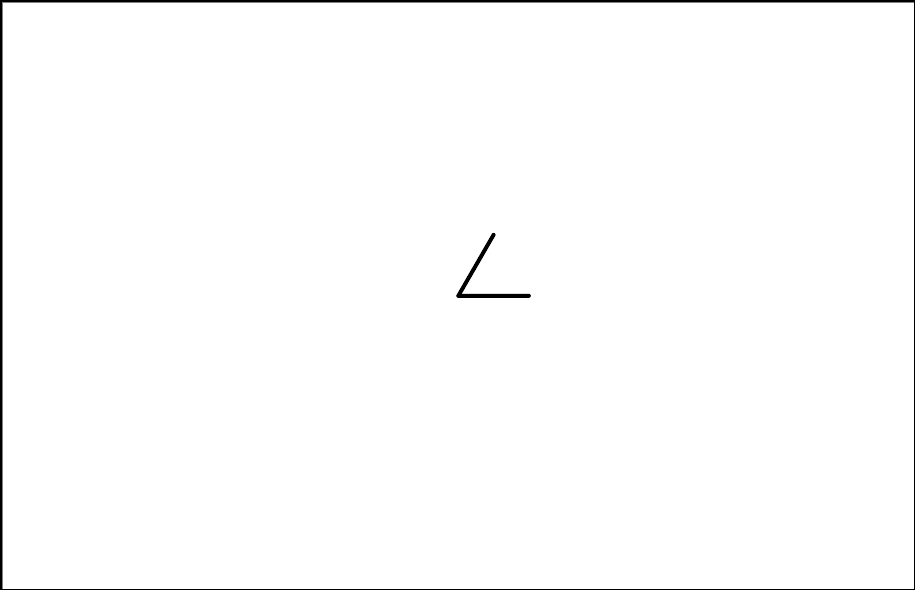 (From Unit 7, Lesson 11.)circle A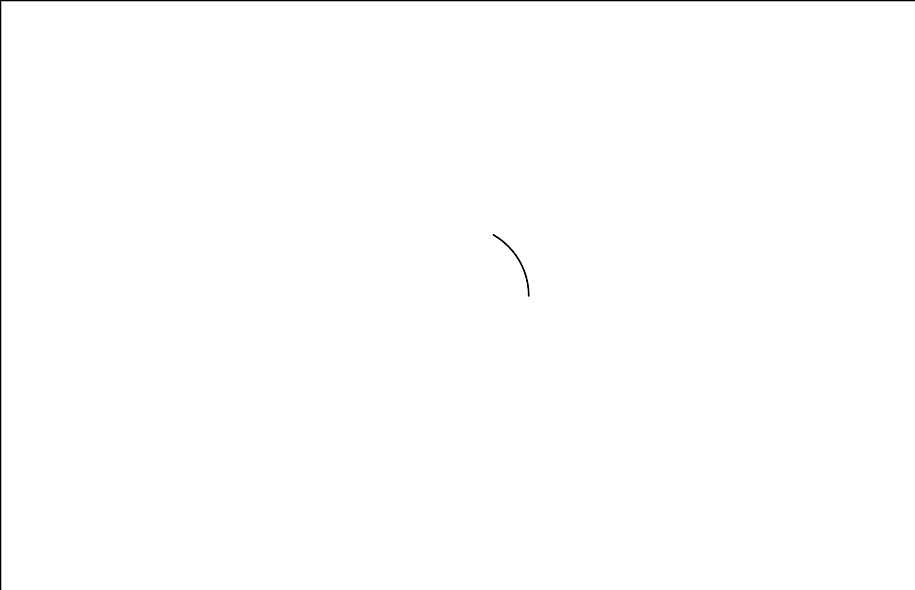 circle B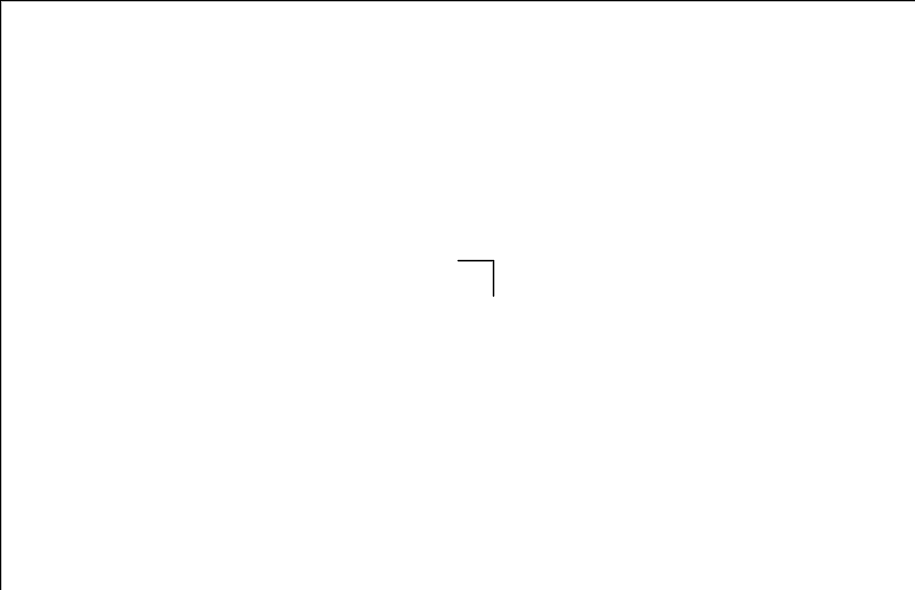 Select all true statements.The sector in circle B has a larger area than the sector in circle A.Not taking into account the sectors, circle A and circle B are similar.The fraction of the circumference taken up by the arc outlining circle A’s sector is smaller than the fraction of the circumference taken up by the arc in circle B.The ratio of the area of circle A’s sector to its total area is .The ratio of circle A’s area to circle B’s area is .(From Unit 7, Lesson 10.)Match each arc length and radius with the measure of the central angle that defines the arc.arc length  cm, radius 5 cmarc length  cm, radius 10 cmarc length  cm, radius 12 cmarc length  cm, radius 18 cmangle: 30 degreesangle: 72 degreesangle: 135 degreesangle: 180 degrees(From Unit 7, Lesson 9.)Quadrilateral  is shown with the given angle measures. Select all true statements.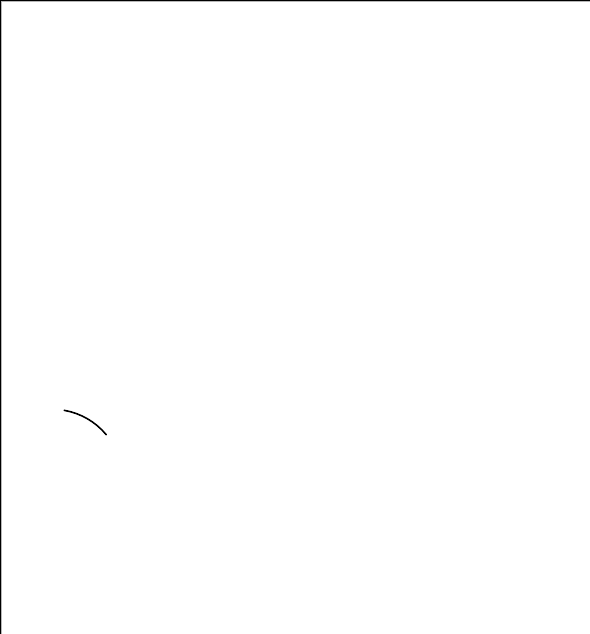 Angle  measures 140 degrees.The measures of angle  and angle  must add to 180 degrees.Angle  measures 55 degrees.Angle  measures 55 degrees.Angle  measures 40 degrees.(From Unit 7, Lesson 4.)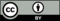 © CC BY 2019 by Illustrative Mathematics®